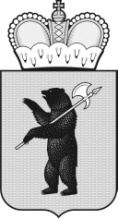 ТЕРРИТОРИАЛЬНАЯ ИЗБИРАТЕЛЬНАЯ КОМИССИЯГОРОДА УГЛИЧА И УГЛИЧСКОГО РАЙОНА РЕШЕНИЕ«09» августа 2017г.                                                                                                 №38/139Об отмене выдвижения кандидата в депутаты Муниципального Совета городского поселения Углич четвертого созыва по многомандатному избирательному округу №2 Белякова Евгения Александровича, выдвинутого Ярославским региональным отделением Политической партии ЛДПР – Либерально-демократической партией РоссииВ соответствии с п. 32 ст. 38 Федерального закона от 12.06.2002 N 67-ФЗ «Об основных гарантиях избирательных прав и права на участие в референдуме граждан Российской Федерации», п. 16 ст. 50 Закона Ярославской области «О выборах в органы государственной власти Ярославской области и органы местного самоуправления муниципальных образований Ярославской области», на основании заявления Ярославского регионального отделения Политической партии ЛДПР – Либерально-демократической партии России от 08 августа 2017 года и  протокола заседания Координационного Совета Ярославского регионального отделения Политической партии ЛДПР – Либерально-демократической партии России от 08 августа 2017 года, территориальная избирательная комиссия    Р Е Ш И Л А:Отменить выдвижение  кандидата в депутаты Муниципального Совета городского поселения Углич четвертого созыва по многомандатному избирательному округу №2 Белякова Евгения Александровича, 1978 года рождения, выдвинутого Ярославским региональным отделением Политической партии ЛДПР – Либерально-демократической партии России.Направить копию настоящего решения в Ярославское региональное отделение Политической партии ЛДПР – Либерально-демократической партии России, Избирательную комиссию Ярославской области, Белякову Евгению Александровичу.Разместить настоящее решение на официальном сайте Администрации городского поселения Углич.Опубликовать настоящее решение в газете «Угличская газета». Председателькомиссии					____________    		 А.Н. Гурин						            (подпись)                                      	    Секретарьзаседания				          ____________    	 	 Г.В. Воробьев                                                                                                           (подпись)                                         